Misuratore di qualità dell'olio PCE-FOT 10misuratore di qualità dell'olio con display LCD a 3 cifre / protezione IP 65 / risultato indicato da spia rossa, gialla, verde / range di misura dei composti polari: 0,5 ... 40% / spegnimento automaticoIl misuratore di qualità dell'olio PCE-FOT 10 è un dispositivo che determina la qualità di vari tipi d'olio. Gli ispettori sanitari utilizzano spesso questo strumento. La misura viene effettuata direttamente nell'olio, immergendo la sonda nella friggitrice. Il risultato è immediato. In pochi secondi, infatti, viene visualizzata la temperatura dell'olio in ºC e la qualità dell'olio in PC (Polar Compounds). Il valore PC indica il degrado termico e ossidativo dell'olio di frittura. Il colore della spia luminosa indica la qualità dell'olio. Il misuratore di qualità dell'olio è usato anche nella gastronomia e in quegli ambiti dove è richiesto un alto livello qualitativo. 
Secondo le raccomandazioni della DGF (Associazione Tedesca della Scienza dei Grassi), il 24% dei Polar Compounds è il valore limite per considerare l'olio come accettabile per il palato. Utilizzare olio usato comporta molti svantaggi. Influisce sul gusto e pertanto riduce la qualità. Provoca cattivo odore e genera fumo. E poi è necessario rispettare le normative nazionali relative ai valori limite dei composti polari. Dato che gli oli non si comportano tutti allo stesso modo, è possibile memorizzare differenti calibrazioni. Sono disponibili 4 spazi di memoria fissi (semi liquido, liquido e solido) e 6 spazi variabili. - Misura diretta per immersione in olio
- Prevenzione dei rischi per la salute
- Misura veloce e sicura in situ
- Memoria per differenti calibrazioni
- Definizione del punto corretto di frittura
- Determinazione precisa della qualità dell'olio
- Misura della temperatura fino a +200 °C
- Indicatore LED (rosso, giallo, verde)
- Resistente all'acqua
- Robusto e resistente agli urti
- Impostazione dei differenti tipi di olio
- Range composti polari: 0,5 ... 40% Contenuto della spedizione1 x Misuratore di qualità dell'olio PCE-FOT 10,
1 x Valigetta per trasporto,
Istruzioni per l'uso (In Inglese) 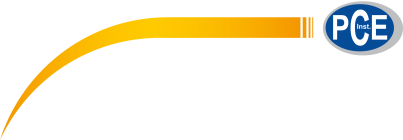 PCE Italia s.r.l.Via Pesciatina 878 / B-Interno 6
55010 Gragnano (LUCCA)
ItaliaTelefono: +39 0583 975 114Fax: +39 0583 974 824info@pce-italia.it
www.pce-instruments.com/italianoPCE Italia s.r.l.Via Pesciatina 878 / B-Interno 6
55010 Gragnano (LUCCA)
ItaliaTelefono: +39 0583 975 114Fax: +39 0583 974 824info@pce-italia.it
www.pce-instruments.com/italianoSpecifiche tecnicheSpecifiche tecnicheRange temperatura+30 ... +200 °C Range composti polari0,5 ... 40% composti polari Precisione temperatura±1,5 °CPrecisione composti polari±3% (tra +30 ... +90 °C)Risoluzione temperatura0,5 °CRisoluzione composti polari   0,1%Alimentazione2 x Batterie da 1,5V AAADurata delle batterieCa. 500 misure / 25 h di funzionamento continuoSensore di temperaturaSensore PTCSonda per l'olioSonda capacitivaTemperatura operativa0 ... +50 °CTemperatura di stoccaggio-20 ... +70 °CDisplayLCD a 3 cifreDimensioni 55 x 350 x 25 mm, senza sondaPeso185 gMateriale della strutturaPlastica ABSGrado di protezioneIP65Valutazione dei risultatiValutazione dei risultati0 ... 18,5%Olio nuovo, non usato (lampeggia il LED verde)19 ... 24%Olio a punto critico (lampeggia il LED giallo). Si raccomanda di cambiare completamente o parzialmente l'olio>24%L'olio è già usato. Il valore limite stabilito è calato (valore predefinito: 24%) e lampeggia il led rosso. È necessario sostituire l'olio